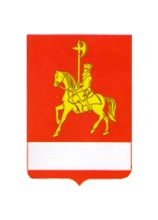 АДМИНИСТРАЦИЯ КАРАТУЗСКОГО РАЙОНАПОСТАНОВЛЕНИЕ19.07.2018                             с. Каратузское                                               № 641-пО внесении изменений в постановление  администрации Каратузского района от 31.10.2013 № 1130-п «Об утверждении муниципальной программы Каратузского района «Содействие развитию местного самоуправления  Каратузского района»»В соответствии со статьей 179 Бюджетного кодекса Российской Федерации, статьей 28 Устава муниципального образования «Каратузский район», постановление администрации Каратузского района от 26.10.2016 № 598-п «Об утверждении Порядка принятия решений о разработке муниципальных программ Каратузского района, их формировании и реализации», ПОСТАНОВЛЯЮ:1. Внести изменения в приложение к постановлению администрации Каратузского района от 31.10.2013 № 1130-п «Об утверждении муниципальной программы Каратузского района «Содействие развитию местного самоуправления  Каратузского района»», изложив его в редакции согласно приложению к настоящему постановлению.2. Контроль за исполнением настоящего постановления возложить на Е.И. Тетюхина, заместителя главы района по сельскому хозяйству и жизнеобеспечению района.3. Постановление вступает в силу со дня подписания, но не ранее дня следующего за днем его официального опубликования в периодическом печатном издании «Вести муниципального образования «Каратузский район»» и распространяет свои действия на правоотношения с 01 января 2018 года.Глава района                                                                                          К.А. ТюнинМуниципальная программа Каратузского района«Содействие развитию местного самоуправления  Каратузского района»Паспорт муниципальной программы Каратузского района ХАРАКТЕРИСТИКА ТЕКУЩЕГО СОСТОЯНИЯ СООТВЕТСТВУЮЩЕЙ СФЕРЫ С УКАЗАНИЕМ ОСНОВНЫХ ПОКАЗАТЕЛЕЙ СОЦИАЛЬНО-ЭКОНОМИЧЕСКОГО РАЗВИТИЯ КАРАТУЗСКОГО РАЙОНАМестное самоуправление представляет собой один из важнейших институтов гражданского общества. В соответствии со статьей 130 Конституции Российской Федерации местное самоуправление обеспечивает самостоятельное решение населением вопросов местного значения, владение, пользование и распоряжение муниципальной собственностью. Федеральным законом от 06.10.2003 № 131-ФЗ «Об общих принципах организации местного самоуправления в Российской Федерации» закреплены вопросы местного значения, реализация которых относится к компетенции органов местного самоуправления муниципальных районов, городских округов, городских и сельских поселений. Большая часть вопросов местного значения направлена на обеспечение населения необходимыми социальными услугами и формирование комфортной среды обитания человека.Для реализации возложенных полномочий органами местного самоуправления по вопросам местного значения муниципальных образований Бюджетным кодексом Российской Федерации определен перечень налоговых и неналоговых доходов, зачисляемых в бюджеты муниципальных образований, а также предусмотрен механизм оказания финансовой помощи из бюджета субъекта Российской Федерации в целях выравнивания уровня бюджетной обеспеченности муниципальных образований.В Каратузском районе 14 муниципальных образований.  В настоящее время органы местного самоуправления района при реализации полномочий по решению вопросов местного значения столкнулись с рядом проблем, среди которых наиболее актуальными являются:1)	высокая доля муниципальных дорог и сооружений на них, находящихся в аварийном состоянии;2)	ненадлежащее состояние объектов благоустройства, уличного освещения, недостаточное озеленение улиц в муниципальных образованиях.;Ряд этих проблем носят системный характер. На 01.01.2017 в муниципальных образованиях района доля общей протяженности освещенных частей улиц к общей протяженности улиц, составила 64,3%. Протяженность автомобильных дорог общего пользования местного значения, не отвечающих нормативным требованиям, в 2017 году составила 30,6% от общей протяженности автомобильных дорог общего пользования местного значения. В условиях ограниченности финансовых ресурсов органы местного самоуправления вынуждены заниматься решением текущих задач, откладывая на перспективу проведение работ по благоустройству, строительство и ремонт дорог местного значения.Содействие развитию местного самоуправления на территории субъекта Российской Федерации в соответствии со статьей 1 Федерального закона от 06.10.1999 №184-ФЗ «Об общих принципах организации законодательных (представительных) и исполнительных органов государственной власти субъектов Российской Федерации» является одним из важнейших принципов деятельности органов государственной власти субъекта Российской Федерации.3. ПРИОРИТЕТЫ И ЦЕЛИ СОЦИАЛЬНО-ЭКОНОМИЧЕСКОГО РАЗВИТИЯ В СООТВЕТСТВУЮЩЕЙ СФЕРЕ, ОПИСАНИЕ ОСНОВНЫХ ЦЕЛЕЙ И ЗАДАЧ ПРОГРАММЫ, ПРОГНОЗ РАЗВИТИЯ.Содействие развитию местного самоуправления определено одним из важнейших принципов деятельности органов государственной власти субъекта Российской Федерации Федеральным законом от 06.10.1999 №184-ФЗ «Об общих принципах организации законодательных (представительных) и исполнительных органов государственной власти субъектов Российской Федерации».С учетом задач, поставленных в Посланиях Президента Российской Федерации Федеральному Собранию Российской Федерации, правовых актах, принятых Президентом Российской Федерации и Правительством Российской Федерации, приоритетными направлениями содействия развитию местного самоуправления являются:содействие повышению эффективности деятельности органов местного самоуправления;Целью Программы является содействие повышению комфортности условий жизнедеятельности в поселениях района и эффективной реализации органами местного самоуправления полномочий, закрепленных за муниципальными образованиями.Для достижения поставленной цели необходимо решение следующих задач:	- содействие повышению уровня транспортно-эксплуатационного состояния автомобильных дорог местного значения сельских поселений;- содействие вовлечению жителей в благоустройство населенных пунктов района.4. ПРОГНОЗ КОНЕЧНЫХ РЕЗУЛЬТАТОВ РЕАЛИЗАЦИИ ПРОГРАММЫ, ХАРАКТЕРИЗУЮЩИХ ЦЕЛЕВОЕ СОСТОЯНИЕ (ИЗМЕНЕНИЕ СОСТОЯНИЯ) УРОВНЯ И КАЧЕСТВА ЖИЗНИ НАСЕЛЕНИЯ, СОЦИАЛЬНОЙ СФЕРЫ, ЭКОНОМИКИ, СТЕПЕНИ РЕАЛИЗАЦИИ ДРУГИХ ОБЩЕСТВЕННО ЗНАЧИМЫХ ИНТЕРЕСОВ И ПОТРЕБНОСТЕЙ.Прогноз достижения обозначенной Программой цели должен отражать как активизацию вовлечения муниципальными образованиями граждан в решение вопросов местного значения, так и улучшение качества предоставления муниципальных услуг, повышение уровня качества жизни населения.Планируется, что ежегодно не менее 50%  муниципальных образований будут заявляться к участию в мероприятиях по благоустройству территорий. Доля граждан, привлеченных к работам по благоустройству, от общего числа граждан, проживающих в муниципальном образовании, составит 5% ежегодно.Планируется увеличение доли муниципальных образований, заявившихся к участию в мероприятиях по развитию и модернизации автомобильных дорог местного значения, с 7,1% в 2014 году и до 57,1% в 2030 году.5. ИНФОРМАЦИЯ ПО ПОДПРОГРАММАМ И ОТДЕЛЬНОМУМЕРОПРИЯТИЮ ПРОГРАММЫДля достижения цели и задач программы, направленных на содействие развитию местного самоуправления в Каратузском районе, в программу включено 2 подпрограммы и одно отдельное мероприятия.Для достижения цели и задач Программы, направленных на содействие развитию местного самоуправления в Программу включены подпрограммы:подпрограмма 1 «Содействие развитию и модернизации улично-дорожной сети муниципальных образований района»;подпрограмма 2 «Поддержка муниципальных проектов и мероприятий по благоустройству территорий».Отдельное мероприятие «Расходы на содержание муниципального  казенного  учреждения  по обеспечению жизнедеятельности района»Срок реализации программных мероприятий: 2014-2030 годы.5.1.1. Цели и задачи подпрограммы N 1Целью подпрограммы N 1 является содействие повышению уровня транспортно-эксплуатационного состояния автомобильных дорог местного значения  сельских поселений. Для достижения цели необходимо решить задачу по ремонту, капитальному ремонту, реконструкции и строительства автомобильных дорог местного значения сельских поселений. 5.1.2. Цели и задачи подпрограммы N 2Целью подпрограммы N 2 является содействие вовлечению жителей в благоустройство населенных пунктов района. Для достижения цели необходимо решить задачу по улучшению санитарно-экологической обстановки, внешнего и архитектурного облика населенных пунктов района.5.1.3. Цели и задачи отдельного мероприятияоказание услуг, выполнения работ и исполнения Государственных функций в целях обеспечения реализации полномочий Учредителя в сфере жизнедеятельности.6. ОСНОВНЫЕ МЕРЫ ПРАВОВОГО РЕГУЛИРОВАНИЯ В СОДЕЙСТВИИРАЗВИТИЮ МЕСТНОГО САМОУПРАВЛЕНИЯ В РАЙОНЕ, НАПРАВЛЕННЫЕНА ДОСТИЖЕНИЕ ЦЕЛИ И ЗАДАЧ ГОСУДАРСТВЕННОЙ ПРОГРАММЫ.Основные меры правового регулирования в соответствующей сфере, направленные на достижение цели и (или) конечных результатов программы во время реализации программы в Каратузском районе и разработка правовых актов не планируется.7. ПЕРЕЧЕНЬ ОБЪЕКТОВ НЕДВИЖИМОГО ИМУЩЕСТВА ГОСУДАРСТВЕННОЙ СОБСТВЕННОСТИ КРАСНОЯРСКОГО КРАЯ, ПОДЛЕЖАЩИХ СТРОИТЕЛЬСТВУ, РЕКОНСТРУКЦИИ, ТЕХНИЧЕСКОМУ ПЕРЕВООРУЖЕНИЮ ИЛИ ПРИОБРЕТЕНИЮ.Финансирование объектов недвижимого имущества государственной собственности Красноярского края, подлежащих строительству, реконструкции, техническому перевооружению или приобретению, в рамках программы не планируется.8. ИНФОРМАЦИЯ ПО РЕСУРСНОМУ ОБЕСПЕЧЕНИЮ ПРОГРАММЫИнформация о ресурсном обеспечении и прогнозной оценке расходов на реализацию целей программы с учетом источников финансирования предоставлена в приложении № 2 к муниципальной программе.9. ИНФОРМАЦИЯ О МЕРОПРИЯТИЯХ, НАПРАВЛЕННЫХ НА РЕАЛИЗАЦИЮ НАУЧНОЙ, НАУЧНО-ТЕХНИЧЕСКОЙ И ИННОВАЦИОННОЙ ДЕЯТЕЛЬНОСТИМероприятия, направленные на реализацию научной, научно-технической и инновационной деятельности, не предусмотрены.10. РЕАЛИЗАЦИЯ И КОНТРОЛЬ ЗА ХОДОМ ВЫПОЛНЕНИЯ ПРОГРАММЫ.Реализация и контроль за ходом выполнения программы осуществляется в соответствии с постановлением администрации Каратузского района от 26.10.2016 №598-п «Об утверждении Порядка принятия решений о разработке муниципальных программ Каратузского района, их формирования и реализации», администрацией  Каратузского района; финансовым управлением.Глава  района                                                                                                    К.А. ТюнинПриложение № 1к паспорту муниципальной программы Каратузского района «Содействие развитию местного самоуправления» ПереченьЦелевых показателей муниципальной программы Каратузского района с указанием панируемых к достижению значений	 в результате реализации муниципальной программы Каратузского района Глава района                                                                                                                                                                                        К.А. ТюнинПриложение № 2к муниципальной программе Каратузского района«Содействие развитию местного самоуправления  Каратузского района»Информация о ресурсном обеспечении муниципальной программы Каратузского района за счет средств районного бюджета, в том числе средств, поступивших из бюджетов других уровней бюджетной системы и бюджетов государственных внебюджетных фондов                                                                                                                                                                                           (тыс. рублей)Глава района                                                                                                                                                                                        К.А. ТюнинПриложение № 3к муниципальной программе Каратузского района«Содействие развитию местного самоуправления Каратузского района»Информация об источниках финансирования подпрограмм, отдельных мероприятий муниципальной программы Каратузского района (средств районного бюджета, в том числе средства, поступившие из бюджетов других уровней бюджетной системы, бюджетов государственных внебюджетных фондов)(тыс.рублей)Глава района                                                                                                                                                                                        К.А. ТюнинПриложение № 4к муниципальной программе  Каратузского района«Содействие развитию местного самоуправления Каратузского района» Подпрограмма «Содействие развитию и модернизации улично-дорожной сети муниципальных образований района»Паспорт подпрограммыМЕРОПРИЯТИЯ ПОДПРОГРАММЫСистема мероприятий подпрограммы включает в себя содействие повышению уровня транспортно-эксплуатационного состояния автомобильных дорог местного значения сельских поселений.Для достижения поставленной цели необходимо решение следующих задач:ремонт, капитальный ремонт, реконструкция и строительство автомобильных дорог местного значения сельских поселений Каратузского района;содержание автомобильных дорог общего пользования местного значения сельских поселений Каратузского района.МЕХАНИЗМ РЕАЛИЗАЦИИ ПОДПРОГРАММЫСредства на финансирование мероприятий подпрограммы в 2014 - 2020 годах предусматриваются за счет средств районного бюджета предоставляются на основании муниципального контракта (договора) на выполнение работ, услуг, заключенного между администрацией района и подрядчиком.Подрядчик определяется администрацией Каратузского района в соответствии с Федеральным законом от 05.04.2013 года № 44-ФЗ «О контрактной системе в сфере закупок товаров, работ, услуг для обеспечения государственных и муниципальных нужд». Предоставление средств подрядчику производится на основании актов выполненных работ, счет-фактуры на оплату товаров, работ, услуг.УПРАВЛЕНИЕ ПОДПРОГРАММОЙ И КОНТРОЛЬ ЗА ИСПОЛНЕНИЕМ ПОДПРОГРАММЫОрганизацию управления подпрограммой осуществляет администрация Каратузского района (отдел ЖКХ, транспорта и строительства).Текущий контроль осуществляет администрация Каратузского района (отдел ЖКХ, транспорта и строительства).Внешний муниципальный финансовый контроль осуществляют контрольно-счетные органы Каратузского района.Внутренний муниципальный финансовый контроль осуществляет финансовое управление Каратузского района.Администрация Каратузского района (отдел ЖКХ, транспорта и строительства) для обеспечения мониторинга и анализа хода реализации подпрограммы организует ведение и представление ежеквартальной отчетности.Отчеты о реализации подпрограммы, представляются администрацией Каратузского района (отдел ЖКХ, транспорта и строительства) одновременно в отдел экономического развития администрации Каратузского района и финансовое управление администрации Каратузского района в соответствии с постановлением администрации Каратузского района от 26.10.2016 №598-п «Об утверждении Порядка принятия решений о разработке муниципальных программ Каратузского района, их формировании и реализации». Глава района                                                                                                               К.А. ТюнинПриложение № 1к подпрограмме «Содействие развитиюи модернизации улично-дорожной сети муниципальных образований района»Перечень и значения показателей результативности подпрограммыГлава района                                                                                                                                                                                  К.А. ТюнинПриложение № 2 к подпрограмме «Содействие развитию и модернизации улично-дорожной сети муниципальных образований района»Перечень мероприятий подпрограммыГлава района                                                                                                                                                                                        К.А. ТюнинПриложение № 5 к муниципальной программе Каратузского района «Содействие развитию местного самоуправления Каратузского района» Подпрограмма«Поддержка муниципальных проектов и мероприятий по благоустройству территорий»Паспорт подпрограммыМЕРОПРИЯТИЯ ПОДПРОГРАММЫФедеральным законом от 06.10.2003 № 131-ФЗ «Об общих принципах организации местного самоуправления в Российской Федерации» организация благоустройства территории муниципального образования отнесена к вопросам местного значения. Организация работы в данном направлении подразумевает проведение органами местного самоуправления работ по содержанию территории населенных пунктов.При этом финансовое обеспечение мероприятий, связанных с благоустройством территории муниципального образования, относится к расходным обязательствам муниципального образования и осуществляется в пределах средств, предусмотренных в местном бюджете на эти цели.В связи с ограниченностью финансовых ресурсов бюджетов муниципальных образований на территории района установлено недостаточное количество детских игровых городков и малых архитектурных форм, отмечается неудовлетворительное уличное освещение. Так, на 01.01.2017 в муниципальных образованиях района доля общей протяженности освещенных частей улиц, проездов, набережных к общей протяженности улиц, проездов, набережных составила 74 %.Комплекс вышеуказанных негативных факторов приводит к ухудшению санитарно-экологической обстановки и условий проживания граждан, а также внешнего и архитектурного облика населенных пунктов.За период 2014–2017 годы на средства субсидий бюджетам муниципальных образований для реализации проектов по благоустройству в 12 населенных пунктах района проведены работы по улучшению архитектурного облика территорий: обустроены места для отдыха и досуга граждан, благоустроены территории у памятников воинам Великой Отечественной войны, восстановлено освещение, обновлены детские игровые и спортивные площадки.Опыт показал высокую активность органов местного самоуправления по участию в реализации мероприятий, значимость проводимых мероприятий для развития муниципальных образований и необходимость их продолжения в последующие годыЦелью Подпрограммы является содействие вовлечению жителей в благоустройство населенных пунктов района.Для достижения цели необходимо решение следующей задачи:- улучшение санитарно-экологической обстановки, внешнего и архитектурного облика населенных пунктов района.Выбор мероприятий Подпрограммы обусловлен целями и задачами, которые призвана решить Подпрограмма, результатами анализа сложившейся на территории района ситуации по благоустройству территории муниципальных образований. Целевыми индикаторами, позволяющими измерить достижение цели Подпрограммы, являются:- доля муниципальных образований, заявившихся к участию в мероприятиях по благоустройству территорий (57,1% ежегодно).Перечень целевых индикаторов Подпрограммы на весь период действия по годам ее реализации приведен в приложении № 1 к Подпрограмме.Перечень мероприятий Подпрограммы приведен в приложении № 2 к Подпрограмме «перечень мероприятий подпрограммы «Поддержка муниципальных проектов и мероприятий по благоустройству территорий»».МЕХАНИЗМ РЕАЛИЗАЦИИ ПОДПРОГРАММЫФинансирование подпрограммы осуществляется за счет средств субсидии из краевого бюджета.Главным распорядителем бюджетных средств, предусмотренных на реализацию мероприятий подпрограммы, является финансовое управление администрации Каратузского района.Субсидия из краевого бюджета предоставляется муниципальным образованиям района для реализации проектов по благоустройству территорий поселений в пределах бюджетных ассигнований на текущий финансовый год и в соответствии с постановлением правительства Красноярского края об утверждении распределения субсидии.Перечисление субсидии муниципальным образованиям района осуществляется на основании:- копии соглашения о предоставлении субсидии муниципальному образованию края из краевого бюджета;- копии муниципального контракта (договора) на поставку товара, выполнение работу, оказание услуг, заключенного в соответствии с Федеральным законом от 05.04.2013 № 44-ФЗ «О контрактной системе в сфере закупок товаров, работ, услуг для обеспечения государственных и муниципальных нужд»;- акта выполненных работ;- счет-фактуры на оплату товаров, работ, услуг;- копии платежного поручения, подтверждающего оплату товаров, работ, услуг за счет средств местного бюджета.Контроль за целевым и эффективным использованием средств районного бюджета на реализацию мероприятий Подпрограммы осуществляется администрацией Каратузского района, финансовым управлением администрации Каратузского района в соответствии с действующим законодательством.УПРАВЛЕНИЕ ПОДПРОГРАММОЙ И КОНТРОЛЬ ЗА ИСПОЛНЕНИЕМ ПОДПРОГРАММЫОрганизацию управления подпрограммой осуществляет администрация Каратузского района (отдел ЖКХ, транспорта и строительства).Текущий контроль осуществляет администрация Каратузского района (отдел ЖКХ, транспорта и строительства).Внешний муниципальный финансовый контроль осуществляют контрольно-счетные органы Каратузского района.Внутренний муниципальный финансовый контроль осуществляет финансовое управление Каратузского района.Администрация Каратузского района (отдел ЖКХ, транспорта и строительства) для обеспечения мониторинга и анализа хода реализации подпрограммы организует ведение и представление ежеквартальной отчетности.Отчеты о реализации подпрограммы, представляются администрацией Каратузского района (отдел ЖКХ, транспорта и строительства) одновременно в отдел экономического развития администрации Каратузского района и финансовое управление администрации Каратузского района в соответствии с постановлением администрации Каратузского района от 26.10.2016 №598-п «Об утверждении Порядка принятия решений о разработке муниципальных программ Каратузского района, их формировании и реализации». Глава района                                                                                           К.А. ТюнинПриложение № 1 к подпрограмме «Поддержка муниципальных проектов и мероприятий по благоустройству территорий»Перечень мероприятий подпрограммы Глава района                                                                                                                                                                                        К.А. ТюнинПриложение 2 к постановлениюк подпрограмме «Поддержка муниципальных проектов и мероприятий по благоустройству территорий»Перечень целевых индикаторов подпрограммы «Поддержка муниципальных проектов и мероприятий по благоустройству территорий»Глава района                                                                                                                                                             К.А. ТюнинПриложение № 6 к муниципальной программе Каратузского района «Содействие развитию местного самоуправления Каратузского района» Отдельное мероприятие«Расходы на содержание муниципального  казенного  учреждения  по обеспечению жизнедеятельности района»Паспорт отдельного мероприятияМЕРОПРИЯТИЯ Деятельность прочего сухопутного транспорта пассажирского транспорта. Мониторинг технического состояния зданий и сооружений, закрепленных на праве оперативного управления за муниципальными учреждениями района, находящимися в ведении администрации Каратузского района, подготовка документов, обследования зданий и сооружений для последующего ремонта, оказание содействия в вопросах хозяйственного обслуживания учреждений район. Деятельность по чистке и уборке жилых и не жилых помещений. МЕХАНИЗМ РЕАЛИЗАЦИИ ОТДЕЛЬНОГО МЕРОПРИЯТИЯОбщее руководство и контроль за ходом реализации отдельного мероприятия осуществляет руководитель муниципального  казенного  учреждения  по обеспечению жизнедеятельности района.Реализация мероприятия отдельного мероприятия осуществляется работниками муниципального казенного учреждения по обеспечению жизнедеятельности в соответствии с полномочиями, определенными должностными инструкциями.Финансирование расходов на предоставление услуг (работ) осуществляется в соответствии с утвержденными нормативами затрат в рамках муниципальных заданий, определяющих требования к составу, качеству, объему, условиям и результатам оказываемых услуг.УПРАВЛЕНИЕ ПОДПРОГРАММОЙ И КОНТРОЛЬ ЗА ИСПОЛНЕНИЕМ ПОДПРОГРАММЫОрганизацию управления подпрограммой осуществляет администрация Каратузского района (отдел ЖКХ, транспорта и строительства).Текущий контроль осуществляет администрация Каратузского района (отдел ЖКХ, транспорта и строительства).Внешний муниципальный финансовый контроль осуществляют контрольно-счетные органы Каратузского района.Внутренний муниципальный финансовый контроль осуществляет финансовое управление Каратузского района.Администрация Каратузского района (отдел ЖКХ, транспорта и строительства) для обеспечения мониторинга и анализа хода реализации подпрограммы организует ведение и представление ежеквартальной отчетности.Отчеты о реализации подпрограммы, представляются администрацией Каратузского района (отдел ЖКХ, транспорта и строительства) одновременно в отдел экономического развития администрации Каратузского района и финансовое управление администрации Каратузского района в соответствии с постановлением администрации Каратузского района от 26.10.2016 №598-п «Об утверждении Порядка принятия решений о разработке муниципальных программ Каратузского района, их формировании и реализации». Глава района                                                                                                          К.А. ТюнинПриложение № 1 к отдельному мероприятию «Расходы на содержание муниципального  казенного  учреждения  по обеспечению жизнедеятельности района»Перечень мероприятий подпрограммы Глава района                                                                                                                                                                                 К.А. Тюнин                 Приложение 2 к отдельному мероприятию                      «Расходы на содержание муниципального  казенного  учреждения  по обеспечению жизнедеятельности района»Перечень целевых индикаторов подпрограммы «Поддержка муниципальных проектов и мероприятий по благоустройству территорий»Глава района                                                                                                                                                                    К.А. ТюнинПриложение к постановлению администрации Каратузского района от 19.07.2018 № 641-пНаименование муниципальной программы«Содействие развитию местного самоуправления Каратузского района» (далее – муниципальная программа)Основание для разработки муниципальной программы Статья 179 Бюджетного кодекса Российской Федерации;постановление администрации Каратузского района от 26.10.2016 № 598-п «Об утверждении Порядка принятия решений о разработке муниципальных программ Каратузского района, их формировании и реализации»;Ответственный исполнитель муниципальной программы Администрация Каратузского района (далее – администрация района)Соисполнители муниципальной программыМКУ по организации жизнедеятельности районаПеречень подпрограмм и отдельных мероприятий муниципальной программыПодпрограммы:«Содействие развитию и модернизации улично-дорожной сети муниципальных образований района»;«Поддержка муниципальных проектов и мероприятий по благоустройству территорий»Отдельное мероприятие «Расходы на содержание муниципального  казенного  учреждения  по обеспечению жизнедеятельности района»Цель муниципальной программыСодействие повышению комфортности условий жизнедеятельности в поселениях района и эффективной реализации органами местного самоуправления полномочий, закрепленных за муниципальными образованиямиЗадачи муниципальной программыСодействие повышению уровня транспортно-эксплуатационного состояния автомобильных дорог местного значения сельских поселений.Содействие вовлечению жителей 
в благоустройство населенных пунктов района.оказание услуг, выполнения работ и исполнения Государственных функций в целях обеспечения реализации полномочий Учредителя в сфере жизнедеятельности.Этапы и сроки реализации муниципальной программы2014-2030 годыПеречень целевых показателей и показатели результативностиПриведены в приложении №1 к паспорту муниципальной программы «Содействие развитию местного самоуправления»Ресурсное обеспечение муниципальной программы Общий объем бюджетных ассигнований на реализацию муниципальной программы по годам составляет 155390,093 тыс. рублей, в том числе:Краевого бюджета: 77896,77 тыс. рублей в том числе и по годам:2014 год –   2 549,1 тыс. рублей;2015 год – 14 764,13 тыс. рублей;2016 год – 16 224,2 тыс. рублей;2017 год – 24 104,8 тыс. рублей;2018 год – 20254,54 тыс. рублей;2019 год – 0,0 тыс. рублей;2020 год – 0,0 тыс. рублей.Районного бюджета: 77493,323 тыс. рублей в том числе и по годам:2014 год – 238,284 тыс. рублей;2015 год – 1 195,9 тыс. рублей;2016 год – 226,339 тыс. рублей;2017 год – 187,3 тыс. рублей;2018 год – 25423,7 тыс. рублей;2019 год – 25108,6 тыс. рублей;2020 год – 25113,2 тыс. рублей.Перечень объектов капитального строительстваНет№ № п/пЦели, целевые показатели муниципальной программыЕдиница  измеренияГод, предшествующий реализации муниципальной программы (2013)Годы реализации муниципальной программыГоды реализации муниципальной программыГоды реализации муниципальной программыГоды реализации муниципальной программыГоды реализации муниципальной программыГоды реализации муниципальной программыГоды реализации муниципальной программыГоды реализации муниципальной программыГоды реализации муниципальной программыГоды реализации муниципальной программы№ № п/пЦели, целевые показатели муниципальной программыЕдиница  измеренияГод, предшествующий реализации муниципальной программы (2013)201420152016Текущий финансовый год Очередной финансовый годПервый год планового периодаВторой год планового периода Годы до конца реализации муниципальной программы в пятилетнем интервалеГоды до конца реализации муниципальной программы в пятилетнем интервалеГоды до конца реализации муниципальной программы в пятилетнем интервале№ № п/пЦели, целевые показатели муниципальной программыЕдиница  измеренияГод, предшествующий реализации муниципальной программы (2013)2014201520162017201820192020202520302030Цель 1. Содействие повышению комфортности условий жизнедеятельности в поселениях района и эффективной реализации органами местного самоуправления полномочий, закрепленных за муниципальными образованиямиЦель 1. Содействие повышению комфортности условий жизнедеятельности в поселениях района и эффективной реализации органами местного самоуправления полномочий, закрепленных за муниципальными образованиямиЦель 1. Содействие повышению комфортности условий жизнедеятельности в поселениях района и эффективной реализации органами местного самоуправления полномочий, закрепленных за муниципальными образованиямиЦель 1. Содействие повышению комфортности условий жизнедеятельности в поселениях района и эффективной реализации органами местного самоуправления полномочий, закрепленных за муниципальными образованиямиЦель 1. Содействие повышению комфортности условий жизнедеятельности в поселениях района и эффективной реализации органами местного самоуправления полномочий, закрепленных за муниципальными образованиямиЦель 1. Содействие повышению комфортности условий жизнедеятельности в поселениях района и эффективной реализации органами местного самоуправления полномочий, закрепленных за муниципальными образованиямиЦель 1. Содействие повышению комфортности условий жизнедеятельности в поселениях района и эффективной реализации органами местного самоуправления полномочий, закрепленных за муниципальными образованиямиЦель 1. Содействие повышению комфортности условий жизнедеятельности в поселениях района и эффективной реализации органами местного самоуправления полномочий, закрепленных за муниципальными образованиямиЦель 1. Содействие повышению комфортности условий жизнедеятельности в поселениях района и эффективной реализации органами местного самоуправления полномочий, закрепленных за муниципальными образованиямиЦель 1. Содействие повышению комфортности условий жизнедеятельности в поселениях района и эффективной реализации органами местного самоуправления полномочий, закрепленных за муниципальными образованиямиЦель 1. Содействие повышению комфортности условий жизнедеятельности в поселениях района и эффективной реализации органами местного самоуправления полномочий, закрепленных за муниципальными образованиямиЦель 1. Содействие повышению комфортности условий жизнедеятельности в поселениях района и эффективной реализации органами местного самоуправления полномочий, закрепленных за муниципальными образованиямиЦель 1. Содействие повышению комфортности условий жизнедеятельности в поселениях района и эффективной реализации органами местного самоуправления полномочий, закрепленных за муниципальными образованиями1.1Доля муниципальных образований, заявившихся к участию в мероприятиях по развитию и модернизации автомобильных дорог местного значения%14,357,121,421,428,650505050502.Задача 2. Содействие вовлечению жителей в благоустройство населенных пунктов районаЗадача 2. Содействие вовлечению жителей в благоустройство населенных пунктов районаЗадача 2. Содействие вовлечению жителей в благоустройство населенных пунктов районаЗадача 2. Содействие вовлечению жителей в благоустройство населенных пунктов районаЗадача 2. Содействие вовлечению жителей в благоустройство населенных пунктов районаЗадача 2. Содействие вовлечению жителей в благоустройство населенных пунктов районаЗадача 2. Содействие вовлечению жителей в благоустройство населенных пунктов районаЗадача 2. Содействие вовлечению жителей в благоустройство населенных пунктов районаЗадача 2. Содействие вовлечению жителей в благоустройство населенных пунктов районаЗадача 2. Содействие вовлечению жителей в благоустройство населенных пунктов районаЗадача 2. Содействие вовлечению жителей в благоустройство населенных пунктов районаЗадача 2. Содействие вовлечению жителей в благоустройство населенных пунктов районаЗадача 2. Содействие вовлечению жителей в благоустройство населенных пунктов района2.1Доля муниципальных образований, заявившихся к участию в мероприятиях по благоустройству территорий%7,135,814,350,064,357,157,157,157,157,12.2Протяженность автомобильных дорог общего пользования местного значения работы, по содержанию которых выполняется в объеме действующих нормативов (допустимый уровень) и их удельный вес в общей протяженности автомобильных дорог, на которых производится комплекс работ по содержанию.км118,6142,7142,7142,7142,7142,7142,7142,7142,7142,72.2Протяженность автомобильных дорог общего пользования местного значения работы, по содержанию которых выполняется в объеме действующих нормативов (допустимый уровень) и их удельный вес в общей протяженности автомобильных дорог, на которых производится комплекс работ по содержанию.%404545454545454545453Задача 3 	«Оказание услуг, выполнения работ и исполнения Государственных функций в целях обеспечения реализации полномочий Учредителя в сфере жизнедеятельности».Задача 3 	«Оказание услуг, выполнения работ и исполнения Государственных функций в целях обеспечения реализации полномочий Учредителя в сфере жизнедеятельности».Задача 3 	«Оказание услуг, выполнения работ и исполнения Государственных функций в целях обеспечения реализации полномочий Учредителя в сфере жизнедеятельности».Задача 3 	«Оказание услуг, выполнения работ и исполнения Государственных функций в целях обеспечения реализации полномочий Учредителя в сфере жизнедеятельности».Задача 3 	«Оказание услуг, выполнения работ и исполнения Государственных функций в целях обеспечения реализации полномочий Учредителя в сфере жизнедеятельности».Задача 3 	«Оказание услуг, выполнения работ и исполнения Государственных функций в целях обеспечения реализации полномочий Учредителя в сфере жизнедеятельности».Задача 3 	«Оказание услуг, выполнения работ и исполнения Государственных функций в целях обеспечения реализации полномочий Учредителя в сфере жизнедеятельности».Задача 3 	«Оказание услуг, выполнения работ и исполнения Государственных функций в целях обеспечения реализации полномочий Учредителя в сфере жизнедеятельности».Задача 3 	«Оказание услуг, выполнения работ и исполнения Государственных функций в целях обеспечения реализации полномочий Учредителя в сфере жизнедеятельности».Задача 3 	«Оказание услуг, выполнения работ и исполнения Государственных функций в целях обеспечения реализации полномочий Учредителя в сфере жизнедеятельности».Задача 3 	«Оказание услуг, выполнения работ и исполнения Государственных функций в целях обеспечения реализации полномочий Учредителя в сфере жизнедеятельности».Задача 3 	«Оказание услуг, выполнения работ и исполнения Государственных функций в целях обеспечения реализации полномочий Учредителя в сфере жизнедеятельности».Задача 3 	«Оказание услуг, выполнения работ и исполнения Государственных функций в целях обеспечения реализации полномочий Учредителя в сфере жизнедеятельности».3.1Доля исправных технических единиц в надлежащем техническом состоянии%90909090909090909090№ п/пСтатус (муниципальной программа, подпрограмма)Наименование  программы, подпрограммыНаименование ГРБСКод бюджетной классификации Код бюджетной классификации Код бюджетной классификации Код бюджетной классификации № п/пСтатус (муниципальной программа, подпрограмма)Наименование  программы, подпрограммыНаименование ГРБСКод бюджетной классификации Код бюджетной классификации Код бюджетной классификации Код бюджетной классификации Очередной финансовый годПервый год планового периодаВторой год планового периодаИтого на очередной финансовый год и плановый период(2018-2020)№ п/пСтатус (муниципальной программа, подпрограмма)Наименование  программы, подпрограммыНаименование ГРБСГРБСРзПрЦСРВРПлан(2018)План (2019)План (2020)Итого на очередной финансовый год и плановый период(2018-2020)1234567891011122Муниципальная программа«Содействие развитию местного самоуправления  Каратузского района»всего расходные обязательства по муниципальной программеХХХХ45678,2425108,625113,295900,042Муниципальная программа«Содействие развитию местного самоуправления  Каратузского района»в том числе по ГРБС:901ХХХ26602,7325108,625113,276824,532Муниципальная программа«Содействие развитию местного самоуправления  Каратузского района»Администрация Каратузского района901ХХХ26602,7325108,625113,276824,532Муниципальная программа«Содействие развитию местного самоуправления  Каратузского района»Финансовое управление администрации Каратузского района900ХХХ19075,510,000,0019075,513Подпрограмма 1«Содействие развитию и модернизации улично-дорожной сети муниципальных образований района»всего расходные обязательства по подпрограмме муниципальной программыХХХХ16016,8187,1191,716395,63Подпрограмма 1«Содействие развитию и модернизации улично-дорожной сети муниципальных образований района»в том числе по ГРБС:Администрация Каратузского района901ХХХ751,99187,10191,701130,793Подпрограмма 1«Содействие развитию и модернизации улично-дорожной сети муниципальных образований района»Финансовое управление администрации Каратузского района900ХХХ15264,810,000,0015264,815Подпрограмма 2«Поддержка муниципальных проектов и мероприятий по благоустройству территорий»всего расходные обязательства по подпрограмме муниципальной программыХХХХ3860,70,000,003860,75Подпрограмма 2«Поддержка муниципальных проектов и мероприятий по благоустройству территорий»в том числе по ГРБС:Финансовое управление администрации Каратузского района900ХХХ3810,70,000,003810,75Подпрограмма 2«Поддержка муниципальных проектов и мероприятий по благоустройству территорий»в том числе по ГРБС: Администрация Каратузского района901ХХХ50,000050,006Отдельное мероприятие «Расходы на содержание муниципального  казенного  учреждения  по обеспечению жизнедеятельности района»всего расходные обязательства по подпрограмме муниципальной программы901ХХХ25800,7424921,5024921,5075643,746Отдельное мероприятие «Расходы на содержание муниципального  казенного  учреждения  по обеспечению жизнедеятельности района»в том числе по ГРБС:Администрация Каратузского района901ХХХ25800,7424921,5024921,5075643,74№ п/пСтатусНаименование муниципальной программы, подпрограммы муниципальной программыУровень бюджетной системы/источники финансирования№ п/пСтатусНаименование муниципальной программы, подпрограммы муниципальной программыУровень бюджетной системы/источники финансированияОчередной финансовый годПервый год планового периодаВторой  год планового периодаИтого на период№ п/пСтатусНаименование муниципальной программы, подпрограммы муниципальной программыУровень бюджетной системы/источники финансирования201820192020Итого на период112345672Муниципальная программа«Содействие развитию местного самоуправления  Каратузского района»Всего:45678,2425108,625113,295900,042Муниципальная программа«Содействие развитию местного самоуправления  Каратузского района»в том числе:2Муниципальная программа«Содействие развитию местного самоуправления  Каратузского района»федеральный бюджет(*)0,000,000,000,002Муниципальная программа«Содействие развитию местного самоуправления  Каратузского района»краевой бюджет20254,540,000,0020254,542Муниципальная программа«Содействие развитию местного самоуправления  Каратузского района»из них внебюджетные источники0,000,000,000,002Муниципальная программа«Содействие развитию местного самоуправления  Каратузского района»районный бюджет (**)25423,725108,625113,275645,53Подпрограмма 1«Содействие развитию и модернизации улично-дорожной сети муниципальных образований района»Всего:16016,8187,1191,716395,63Подпрограмма 1«Содействие развитию и модернизации улично-дорожной сети муниципальных образований района»в том числе:3Подпрограмма 1«Содействие развитию и модернизации улично-дорожной сети муниципальных образований района»федеральный бюджет(*)0,000,000,000,003Подпрограмма 1«Содействие развитию и модернизации улично-дорожной сети муниципальных образований района»краевой бюджет15849,100,000,0015849,103Подпрограмма 1«Содействие развитию и модернизации улично-дорожной сети муниципальных образований района»внебюджетные источники0,000,000,000,003Подпрограмма 1«Содействие развитию и модернизации улично-дорожной сети муниципальных образований района»районный бюджет (**)167,7187,1191,7546,54Подпрограмма 2«Поддержка муниципальных проектов и мероприятий по благоустройству территорий»Всего:3860,70,000,003860,74Подпрограмма 2«Поддержка муниципальных проектов и мероприятий по благоустройству территорий»в том числе:4Подпрограмма 2«Поддержка муниципальных проектов и мероприятий по благоустройству территорий»федеральный бюджет(*)0,000,000,000,004Подпрограмма 2«Поддержка муниципальных проектов и мероприятий по благоустройству территорий»краевой бюджет3810,70,000,003810,74Подпрограмма 2«Поддержка муниципальных проектов и мероприятий по благоустройству территорий»внебюджетные источники0,000,000,000,004Подпрограмма 2«Поддержка муниципальных проектов и мероприятий по благоустройству территорий»районный бюджет (**)50,000,000,0050,005Отдельное мероприятие«Расходы на содержание муниципального  казенного  учреждения  по обеспечению жизнедеятельности района»Всего:25800,7424921,5024921,5075564,245Отдельное мероприятие«Расходы на содержание муниципального  казенного  учреждения  по обеспечению жизнедеятельности района»в том числе:5Отдельное мероприятие«Расходы на содержание муниципального  казенного  учреждения  по обеспечению жизнедеятельности района»федеральный бюджет(*)0,000,000,000,005Отдельное мероприятие«Расходы на содержание муниципального  казенного  учреждения  по обеспечению жизнедеятельности района»краевой бюджет594,740,000,00594,745Отдельное мероприятие«Расходы на содержание муниципального  казенного  учреждения  по обеспечению жизнедеятельности района»внебюджетные источники0,000,000,000,005Отдельное мероприятие«Расходы на содержание муниципального  казенного  учреждения  по обеспечению жизнедеятельности района»районный бюджет (**)25206,0024921,5024921,5075049,00Наименование подпрограммыПодпрограмма «Содействие развитию и модернизации улично- дорожной сети  муниципальных образований  района» (далее – Подпрограмма)Наименование муниципальной  программы, в рамках которой реализуется подпрограмма «Содействие развитию местного самоуправления Каратузского района» Муниципальный заказчик –координатор программыАдминистрация Каратузского районаИсполнитель мероприятий подпрограммы, главный распорядитель бюджетных средствАдминистрация Каратузского района;Цель и задачи  подпрограммыЦель подпрограммы:- содействие повышению уровня транспортно-эксплуатационного состояния автомобильных дорог местного значения  сельских поселений Задача подпрограммы:- ремонт, капитальный ремонт, реконструкция и строительство автомобильных дорог местного значения сельских поселенийСроки реализации подпрограммы2014 – 2020 годыОбъемы и источники финансирования подпрограммы на период действия подпрограммы с указанием на источники финансирования по годам реализации программыОбщий объем финансирования подпрограммы за счет всех источников финансирования составит 16395,6 тыс. рублей, в то числе за счет средств: краевого бюджета 15849,1 тыс. рублей, в томв 2018 году – 15849,1 тыс. рублей;в 2019 году – 0,0 тыс. рублей;в 2020 году – 0,0 тыс. рублей.районного бюджета 546,5 тыс. рублей: в том числе по годам:в 2018 году – 167,7 тыс. рублей;в 2019 году – 187,1 тыс. рублей;в 2020 году – 191,7 тыс. рублей.№ п/пЦель, целевые индикаторыЕдиница измеренияИсточник информацииГоды реализации подпрограммыГоды реализации подпрограммыГоды реализации подпрограммыГоды реализации подпрограммы№ п/пЦель, целевые индикаторыЕдиница измеренияИсточник информациитекущий финансовый год (2017)очередной финансовый год1-й год планового периода2-й год планового периодаЦель 1. Содействие повышению комфортности условий жизнедеятельности в поселениях района и эффективной реализации органами местного самоуправления полномочий, закрепленных за муниципальными образованиямиЦель 1. Содействие повышению комфортности условий жизнедеятельности в поселениях района и эффективной реализации органами местного самоуправления полномочий, закрепленных за муниципальными образованиямиЦель 1. Содействие повышению комфортности условий жизнедеятельности в поселениях района и эффективной реализации органами местного самоуправления полномочий, закрепленных за муниципальными образованиямиЦель 1. Содействие повышению комфортности условий жизнедеятельности в поселениях района и эффективной реализации органами местного самоуправления полномочий, закрепленных за муниципальными образованиямиЦель 1. Содействие повышению комфортности условий жизнедеятельности в поселениях района и эффективной реализации органами местного самоуправления полномочий, закрепленных за муниципальными образованиямиЦель 1. Содействие повышению комфортности условий жизнедеятельности в поселениях района и эффективной реализации органами местного самоуправления полномочий, закрепленных за муниципальными образованиямиЦель 1. Содействие повышению комфортности условий жизнедеятельности в поселениях района и эффективной реализации органами местного самоуправления полномочий, закрепленных за муниципальными образованиямиЗадача 1. Содействие повышению уровня транспортно-эксплуатационного состояния автомобильных дорог местного значения сельских поселенийЗадача 1. Содействие повышению уровня транспортно-эксплуатационного состояния автомобильных дорог местного значения сельских поселенийЗадача 1. Содействие повышению уровня транспортно-эксплуатационного состояния автомобильных дорог местного значения сельских поселенийЗадача 1. Содействие повышению уровня транспортно-эксплуатационного состояния автомобильных дорог местного значения сельских поселенийЗадача 1. Содействие повышению уровня транспортно-эксплуатационного состояния автомобильных дорог местного значения сельских поселенийЗадача 1. Содействие повышению уровня транспортно-эксплуатационного состояния автомобильных дорог местного значения сельских поселенийЗадача 1. Содействие повышению уровня транспортно-эксплуатационного состояния автомобильных дорог местного значения сельских поселений1.Доля муниципальных образований, заявившихся к участию в мероприятиях по развитию и модернизации автомобильных дорог местного значения%ведомственная статистика28,628,657,157,12. Протяженность автомобильных дорог общего пользования местного значения работы, по содержанию которых выполняется в объеме действующих нормативов (допустимый уровень) и их удельный вес в общей протяженности автомобильных дорог, на которых производится комплекс работ по содержанию.кмведомственная статистика133,39142,7142,7142,72. Протяженность автомобильных дорог общего пользования местного значения работы, по содержанию которых выполняется в объеме действующих нормативов (допустимый уровень) и их удельный вес в общей протяженности автомобильных дорог, на которых производится комплекс работ по содержанию.%ведомственная статистика45454545№ п/пЦели, задачи, мероприятия подпрограммыГРБСКод бюджетной классификацииКод бюджетной классификацииКод бюджетной классификацииКод бюджетной классификацииРасходы (тыс. руб.), годыРасходы (тыс. руб.), годыРасходы (тыс. руб.), годыРасходы (тыс. руб.), годыОжидаемый результат от реализации подпрограммного мероприятия (в натуральном выражении)№ п/пЦели, задачи, мероприятия подпрограммыГРБСГРБСРзПрЦСРВРочередной финансовый год (2018)первый год планового периодавторой год планового периодаИтого на период1Цель подпрограммы: Содействие повышению уровня транспортно-эксплуатационного состояния автомобильных дорог местного значения сельских поселенийЦель подпрограммы: Содействие повышению уровня транспортно-эксплуатационного состояния автомобильных дорог местного значения сельских поселенийЦель подпрограммы: Содействие повышению уровня транспортно-эксплуатационного состояния автомобильных дорог местного значения сельских поселенийЦель подпрограммы: Содействие повышению уровня транспортно-эксплуатационного состояния автомобильных дорог местного значения сельских поселенийЦель подпрограммы: Содействие повышению уровня транспортно-эксплуатационного состояния автомобильных дорог местного значения сельских поселенийЦель подпрограммы: Содействие повышению уровня транспортно-эксплуатационного состояния автомобильных дорог местного значения сельских поселенийЦель подпрограммы: Содействие повышению уровня транспортно-эксплуатационного состояния автомобильных дорог местного значения сельских поселенийЦель подпрограммы: Содействие повышению уровня транспортно-эксплуатационного состояния автомобильных дорог местного значения сельских поселенийЦель подпрограммы: Содействие повышению уровня транспортно-эксплуатационного состояния автомобильных дорог местного значения сельских поселенийЦель подпрограммы: Содействие повышению уровня транспортно-эксплуатационного состояния автомобильных дорог местного значения сельских поселенийЦель подпрограммы: Содействие повышению уровня транспортно-эксплуатационного состояния автомобильных дорог местного значения сельских поселений2Задача подпрограммы: Ремонт, капитальный ремонт, реконструкция и строительство автомобильных дорог местного значения сельских поселенийЗадача подпрограммы: Ремонт, капитальный ремонт, реконструкция и строительство автомобильных дорог местного значения сельских поселенийЗадача подпрограммы: Ремонт, капитальный ремонт, реконструкция и строительство автомобильных дорог местного значения сельских поселенийЗадача подпрограммы: Ремонт, капитальный ремонт, реконструкция и строительство автомобильных дорог местного значения сельских поселенийЗадача подпрограммы: Ремонт, капитальный ремонт, реконструкция и строительство автомобильных дорог местного значения сельских поселенийЗадача подпрограммы: Ремонт, капитальный ремонт, реконструкция и строительство автомобильных дорог местного значения сельских поселенийЗадача подпрограммы: Ремонт, капитальный ремонт, реконструкция и строительство автомобильных дорог местного значения сельских поселенийЗадача подпрограммы: Ремонт, капитальный ремонт, реконструкция и строительство автомобильных дорог местного значения сельских поселенийЗадача подпрограммы: Ремонт, капитальный ремонт, реконструкция и строительство автомобильных дорог местного значения сельских поселенийЗадача подпрограммы: Ремонт, капитальный ремонт, реконструкция и строительство автомобильных дорог местного значения сельских поселенийЗадача подпрограммы: Ремонт, капитальный ремонт, реконструкция и строительство автомобильных дорог местного значения сельских поселений3Мероприятие 1Расходы на содержание автодорог местного значения относящихся к собственности Каратузского районаАдминистрации Каратузского района90104091510015010244160,69187,1191,7539,49Приведение дорог в соответствие с нормативамиМероприятие 2 софинансирование субсидии на содержание автомобильных дорог общего пользования местного значения Администрации Каратузского района901040915100S50802447,010,00,07,01Приведение дорог в соответствие с нормативами4Мероприятие 3Субсидия на содержание автомобильных дорог общего пользования местного значения за счет средств дорожного фонда Красноярского краяАдминистрации Каратузского района90104091510075080244584,290,00,0584,29Приведение дорог в соответствие с нормативами4Мероприятие 3Субсидия на содержание автомобильных дорог общего пользования местного значения за счет средств дорожного фонда Красноярского краяФинансовое управление администрации Каратузского района900040915100750805213526,410,00,03526,41Приведение дорог в соответствие с нормативами5Мероприятие 4Субсидия на капитальный ремонт и ремонт автомобильных дорог общего пользования местного значения за счет средств дорожного фонда Красноярского краяФинансовое управление администрации Каратузского района9000409151007509052111738,400,00,011738,40Приведение дорог в соответствие с нормативамиНаименование подпрограммыПодпрограмма «Поддержка муниципальных проектов и мероприятий по благоустройству территорий» (далее – Подпрограмма)Наименование муниципальной программы, в рамках которой реализуется подпрограммаМуниципальная программа Каратузского района «Содействие развитию местного самоуправления Каратузского района» Муниципальный заказчик – координатор подпрограммыАдминистрация  Каратузского районаИсполнители мероприятий подпрограммы, главные распорядители бюджетных средствАдминистрация Каратузского районаЦель и задачи подпрограммыЦель подпрограммы:- содействие вовлечению жителей в благоустройство населенных пунктов района.Задача подпрограммы:- улучшение санитарно-экологической обстановки, внешнего и архитектурного облика населенных пунктов районаСроки реализации подпрограммы2018 – 2020 годыОбъёмы и источники финансирования подпрограммы на период действия подпрограммы с указанием на источники финансирования по годам реализации подпрограммыОбщий объем бюджетных ассигнований на реализацию муниципальной программы по годам составляет 9663,98 тыс. рублей, в том числе:Краевого бюджета: 9613,98 тыс. рублей в том числе и по годам:2014 год – 250 тыс. рублей;2015 год – 1289,8тыс. рублей;2016 год – 920,0 тыс. рублей;2017 год – 3343,48 тыс. рублей;2018 год – 3810,7 тыс. рублей;2019 год – 0,0 тыс. рублей;2020 год – 0,0 тыс. рублей.Районного бюджета: 50,00 тыс. рублей в том числе и по годам:2014 год – 0,00 тыс. рублей;2015 год – 0,00 тыс. рублей;2016 год – 0,00 тыс. рублей;2017 год – 0,00 тыс. рублей;2018 год – 50,00 тыс. рублей;2019 год – 0,00 тыс. рублей;2020 год – 0,00 тыс. рублей№ п/пЦели, задачи, мероприятия подпрограммыЦели, задачи, мероприятия подпрограммыГРБСКод бюджетной классификацииКод бюджетной классификацииКод бюджетной классификацииКод бюджетной классификацииКод бюджетной классификацииРасходы  (тыс. руб.), годыРасходы  (тыс. руб.), годыРасходы  (тыс. руб.), годыРасходы  (тыс. руб.), годыОжидаемый результат от реализации подпрограммного мероприятия (в натуральном выражении)№ п/пЦели, задачи, мероприятия подпрограммыЦели, задачи, мероприятия подпрограммыГРБСГРБСГРБСРзПрЦСРВРочередной финансовый год (2018)1-й год планового периода2-й год планового периодаитого на очередной финансовый год и плановый период1Цель.  Содействие вовлечению жителей в благоустройство населенных пунктов районаЦель.  Содействие вовлечению жителей в благоустройство населенных пунктов районаЦель.  Содействие вовлечению жителей в благоустройство населенных пунктов районаЦель.  Содействие вовлечению жителей в благоустройство населенных пунктов районаЦель.  Содействие вовлечению жителей в благоустройство населенных пунктов районаЦель.  Содействие вовлечению жителей в благоустройство населенных пунктов районаЦель.  Содействие вовлечению жителей в благоустройство населенных пунктов районаЦель.  Содействие вовлечению жителей в благоустройство населенных пунктов районаЦель.  Содействие вовлечению жителей в благоустройство населенных пунктов районаЦель.  Содействие вовлечению жителей в благоустройство населенных пунктов районаЦель.  Содействие вовлечению жителей в благоустройство населенных пунктов районаЦель.  Содействие вовлечению жителей в благоустройство населенных пунктов района2Задача. Улучшение санитарно-экологической обстановки,  внешнего и архитектурного облика населенных пунктов районаЗадача. Улучшение санитарно-экологической обстановки,  внешнего и архитектурного облика населенных пунктов районаЗадача. Улучшение санитарно-экологической обстановки,  внешнего и архитектурного облика населенных пунктов районаЗадача. Улучшение санитарно-экологической обстановки,  внешнего и архитектурного облика населенных пунктов районаЗадача. Улучшение санитарно-экологической обстановки,  внешнего и архитектурного облика населенных пунктов районаЗадача. Улучшение санитарно-экологической обстановки,  внешнего и архитектурного облика населенных пунктов районаЗадача. Улучшение санитарно-экологической обстановки,  внешнего и архитектурного облика населенных пунктов районаЗадача. Улучшение санитарно-экологической обстановки,  внешнего и архитектурного облика населенных пунктов районаЗадача. Улучшение санитарно-экологической обстановки,  внешнего и архитектурного облика населенных пунктов районаЗадача. Улучшение санитарно-экологической обстановки,  внешнего и архитектурного облика населенных пунктов районаЗадача. Улучшение санитарно-экологической обстановки,  внешнего и архитектурного облика населенных пунктов районаЗадача. Улучшение санитарно-экологической обстановки,  внешнего и архитектурного облика населенных пунктов района3Субсидии бюджетам муниципальных образований для реализации проектов по благоустройству территорий поселений, городских округовСубсидии бюджетам муниципальных образований для реализации проектов по благоустройству территорий поселений, городских округовФинансовое управление администрации Каратузского района9000503050315200774105213119,70,00,03119,73Субсидии бюджетам муниципальных образований для реализации проектов по благоустройству территорий поселений, городских округовСубсидии бюджетам муниципальных образований для реализации проектов по благоустройству территорий поселений, городских округовФинансовое управление администрации Каратузского района900050305031520077490521691,00,00,0691,04Обустройство автобусных остановок на территории с. КаратузскоеОбустройство автобусных остановок на территории с. КаратузскоеАдминистрация Каратузского района90104090409152001512244500,00,00,0№ 
п/пЦель, целевые индикаторы 
Единица
измеренияИсточник 
информации2017 год2018 год2019 год2020 годЦель.  Содействие вовлечению жителей в благоустройство населенных пунктов районаЦель.  Содействие вовлечению жителей в благоустройство населенных пунктов районаЦель.  Содействие вовлечению жителей в благоустройство населенных пунктов районаЦель.  Содействие вовлечению жителей в благоустройство населенных пунктов районаЦель.  Содействие вовлечению жителей в благоустройство населенных пунктов районаЦель.  Содействие вовлечению жителей в благоустройство населенных пунктов районаЦель.  Содействие вовлечению жителей в благоустройство населенных пунктов районаЦель.  Содействие вовлечению жителей в благоустройство населенных пунктов районаЗадача. Улучшение санитарно-экологической обстановки,  внешнего и архитектурного облика населенных пунктов районаЗадача. Улучшение санитарно-экологической обстановки,  внешнего и архитектурного облика населенных пунктов районаЗадача. Улучшение санитарно-экологической обстановки,  внешнего и архитектурного облика населенных пунктов районаЗадача. Улучшение санитарно-экологической обстановки,  внешнего и архитектурного облика населенных пунктов районаЗадача. Улучшение санитарно-экологической обстановки,  внешнего и архитектурного облика населенных пунктов районаЗадача. Улучшение санитарно-экологической обстановки,  внешнего и архитектурного облика населенных пунктов районаЗадача. Улучшение санитарно-экологической обстановки,  внешнего и архитектурного облика населенных пунктов районаЗадача. Улучшение санитарно-экологической обстановки,  внешнего и архитектурного облика населенных пунктов района1Доля муниципальных образований района, заявившихся к участию в мероприятиях по благоустройству территорий%Ведомственная статистика50,057,157,157,12Доля муниципальных образований района, заявившихся к участию в мероприятиях по решению вопросов местного значения сельских поселений%Ведомственная статистика14,314,314,314,3Наименование отдельного мероприятияОтдельное мероприятие «Расходы на содержание муниципального  казенного  учреждения  по обеспечению жизнедеятельности района» (далее – Отдельное мероприятие)Наименование муниципальной  программы, в рамках которой реализуется отдельное мероприятие «Содействие развитию местного самоуправления Каратузского района» Муниципальный заказчик –координатор отдельного мероприятияАдминистрация Каратузского районаИсполнитель мероприятий подпрограммы, главный распорядитель бюджетных средствМуниципальное казенное учреждение по обеспечению жизнедеятельности районаСоисполнители муниципальной программыФинансовое управление администрации Каратузского районаЦель и задачи  отдельного мероприятияЦель:- ремонт и обслуживание котельных в бюджетных учреждениях, содержание автотранспортных средств осуществление заказных пассажирских перевозок, осуществление государственных закупок.Задача:- Повышение эффективности оказываемых муниципальных услуг, выполнения работ и исполнения Государственных функций в целях обеспечения реализации полномочий Учредителя в сфере жизнедеятельностиСроки реализации отдельного мероприятия2018 – 2020 годыОбъемы и источники финансирования подпрограммы на период действия подпрограммы с указанием на источники финансирования по годам реализации отдельного мероприятия     Общий объем финансирования отдельного мероприятия за счет всех источников финансирования составит 75643,74 тыс. рублей, в то числе за счет средств: краевого бюджета 594,74 тыс. рублей: в том числе по годам:в 2018 году – 594,74 тыс. рублей;в 2019 году – 0,0 тыс. рублей;в 2020 году – 0,0 тыс. рублей.     районного бюджета 75049 тыс. рублей, в том числе по годам:в 2018 году – 25206 тыс. рублей;в 2019 году – 24921,5 тыс. рублей;в 2020 году – 24921,5 тыс. рублей.№ п/пЦели, задачи, мероприятия подпрограммыЦели, задачи, мероприятия подпрограммыГРБСКод бюджетной классификацииКод бюджетной классификацииКод бюджетной классификацииКод бюджетной классификацииРасходы  (тыс. руб.), годыРасходы  (тыс. руб.), годыРасходы  (тыс. руб.), годыРасходы  (тыс. руб.), годыОжидаемый результат от реализации подпрограммного мероприятия (в натуральном выражении)№ п/пЦели, задачи, мероприятия подпрограммыЦели, задачи, мероприятия подпрограммыГРБСГРБСРзПрЦСРВРочередной финансовый год (2018)1-й год планового периода2-й год планового периодаитого на очередной финансовый год и плановый период1Цель.  ремонт и обслуживание котельных в бюджетных учреждениях, содержание автотранспортных средств осуществление заказных пассажирских перевозок, осуществление государственных закупокЦель.  ремонт и обслуживание котельных в бюджетных учреждениях, содержание автотранспортных средств осуществление заказных пассажирских перевозок, осуществление государственных закупокЦель.  ремонт и обслуживание котельных в бюджетных учреждениях, содержание автотранспортных средств осуществление заказных пассажирских перевозок, осуществление государственных закупокЦель.  ремонт и обслуживание котельных в бюджетных учреждениях, содержание автотранспортных средств осуществление заказных пассажирских перевозок, осуществление государственных закупокЦель.  ремонт и обслуживание котельных в бюджетных учреждениях, содержание автотранспортных средств осуществление заказных пассажирских перевозок, осуществление государственных закупокЦель.  ремонт и обслуживание котельных в бюджетных учреждениях, содержание автотранспортных средств осуществление заказных пассажирских перевозок, осуществление государственных закупокЦель.  ремонт и обслуживание котельных в бюджетных учреждениях, содержание автотранспортных средств осуществление заказных пассажирских перевозок, осуществление государственных закупокЦель.  ремонт и обслуживание котельных в бюджетных учреждениях, содержание автотранспортных средств осуществление заказных пассажирских перевозок, осуществление государственных закупокЦель.  ремонт и обслуживание котельных в бюджетных учреждениях, содержание автотранспортных средств осуществление заказных пассажирских перевозок, осуществление государственных закупокЦель.  ремонт и обслуживание котельных в бюджетных учреждениях, содержание автотранспортных средств осуществление заказных пассажирских перевозок, осуществление государственных закупокЦель.  ремонт и обслуживание котельных в бюджетных учреждениях, содержание автотранспортных средств осуществление заказных пассажирских перевозок, осуществление государственных закупок2Задача. Повышение эффективности оказываемых муниципальных услуг, выполнения работ и исполнения Государственных функций в целях обеспечения реализации полномочий Учредителя в сфере жизнедеятельностиЗадача. Повышение эффективности оказываемых муниципальных услуг, выполнения работ и исполнения Государственных функций в целях обеспечения реализации полномочий Учредителя в сфере жизнедеятельностиЗадача. Повышение эффективности оказываемых муниципальных услуг, выполнения работ и исполнения Государственных функций в целях обеспечения реализации полномочий Учредителя в сфере жизнедеятельностиЗадача. Повышение эффективности оказываемых муниципальных услуг, выполнения работ и исполнения Государственных функций в целях обеспечения реализации полномочий Учредителя в сфере жизнедеятельностиЗадача. Повышение эффективности оказываемых муниципальных услуг, выполнения работ и исполнения Государственных функций в целях обеспечения реализации полномочий Учредителя в сфере жизнедеятельностиЗадача. Повышение эффективности оказываемых муниципальных услуг, выполнения работ и исполнения Государственных функций в целях обеспечения реализации полномочий Учредителя в сфере жизнедеятельностиЗадача. Повышение эффективности оказываемых муниципальных услуг, выполнения работ и исполнения Государственных функций в целях обеспечения реализации полномочий Учредителя в сфере жизнедеятельностиЗадача. Повышение эффективности оказываемых муниципальных услуг, выполнения работ и исполнения Государственных функций в целях обеспечения реализации полномочий Учредителя в сфере жизнедеятельностиЗадача. Повышение эффективности оказываемых муниципальных услуг, выполнения работ и исполнения Государственных функций в целях обеспечения реализации полномочий Учредителя в сфере жизнедеятельностиЗадача. Повышение эффективности оказываемых муниципальных услуг, выполнения работ и исполнения Государственных функций в целях обеспечения реализации полномочий Учредителя в сфере жизнедеятельностиЗадача. Повышение эффективности оказываемых муниципальных услуг, выполнения работ и исполнения Государственных функций в целях обеспечения реализации полномочий Учредителя в сфере жизнедеятельности3«Расходы на содержание муниципального  казенного  учреждения  по обеспечению жизнедеятельности района»«Расходы на содержание муниципального  казенного  учреждения  по обеспечению жизнедеятельности района»Администрация Каратузского района9010113159000213011116247,3916247,3916247,3948742,17Бесперебойное обеспечение всех объектов жизнедеятельности района 3«Расходы на содержание муниципального  казенного  учреждения  по обеспечению жизнедеятельности района»«Расходы на содержание муниципального  казенного  учреждения  по обеспечению жизнедеятельности района»Администрация Каратузского района90101131590002130112295,7295,7295,7887,1Бесперебойное обеспечение всех объектов жизнедеятельности района 3«Расходы на содержание муниципального  казенного  учреждения  по обеспечению жизнедеятельности района»«Расходы на содержание муниципального  казенного  учреждения  по обеспечению жизнедеятельности района»Администрация Каратузского района901011315900021301194901,354906,354906,3514714,05Бесперебойное обеспечение всех объектов жизнедеятельности района 3«Расходы на содержание муниципального  казенного  учреждения  по обеспечению жизнедеятельности района»«Расходы на содержание муниципального  казенного  учреждения  по обеспечению жизнедеятельности района»Администрация Каратузского района901011315900021302443715,463450,963450,9610617,38Бесперебойное обеспечение всех объектов жизнедеятельности района 3«Расходы на содержание муниципального  казенного  учреждения  по обеспечению жизнедеятельности района»«Расходы на содержание муниципального  казенного  учреждения  по обеспечению жизнедеятельности района»Администрация Каратузского района901011315900021308315005Бесперебойное обеспечение всех объектов жизнедеятельности района 3«Расходы на содержание муниципального  казенного  учреждения  по обеспечению жизнедеятельности района»«Расходы на содержание муниципального  казенного  учреждения  по обеспечению жизнедеятельности района»Администрация Каратузского района9010113159000213085112121236Бесперебойное обеспечение всех объектов жизнедеятельности района 3«Расходы на содержание муниципального  казенного  учреждения  по обеспечению жизнедеятельности района»«Расходы на содержание муниципального  казенного  учреждения  по обеспечению жизнедеятельности района»Администрация Каратузского района9010113159000213085223,13,13,129,3Бесперебойное обеспечение всех объектов жизнедеятельности района 3«Расходы на содержание муниципального  казенного  учреждения  по обеспечению жизнедеятельности района»«Расходы на содержание муниципального  казенного  учреждения  по обеспечению жизнедеятельности района»Администрация Каратузского района9010113159000213085366618Бесперебойное обеспечение всех объектов жизнедеятельности района 3«Расходы на содержание муниципального  казенного  учреждения  по обеспечению жизнедеятельности района»«Расходы на содержание муниципального  казенного  учреждения  по обеспечению жизнедеятельности района»Администрация Каратузского района90101131590010470111267,3100267,31Бесперебойное обеспечение всех объектов жизнедеятельности района 3«Расходы на содержание муниципального  казенного  учреждения  по обеспечению жизнедеятельности района»«Расходы на содержание муниципального  казенного  учреждения  по обеспечению жизнедеятельности района»Администрация Каратузского района9010113159001047011980,730080,73Бесперебойное обеспечение всех объектов жизнедеятельности района 3«Расходы на содержание муниципального  казенного  учреждения  по обеспечению жизнедеятельности района»«Расходы на содержание муниципального  казенного  учреждения  по обеспечению жизнедеятельности района»Администрация Каратузского района90101131590010210111189,4800189,48Бесперебойное обеспечение всех объектов жизнедеятельности района 3«Расходы на содержание муниципального  казенного  учреждения  по обеспечению жизнедеятельности района»«Расходы на содержание муниципального  казенного  учреждения  по обеспечению жизнедеятельности района»Администрация Каратузского района9010113159001021011957,220057,22Бесперебойное обеспечение всех объектов жизнедеятельности района № 
п/пЦель, целевые индикаторы 
Единица
измеренияИсточник 
информации2017 год2018 год2019 год2020 годЦель.  ремонт и обслуживание котельных в бюджетных учреждениях, содержание автотранспортных средств осуществление заказных пассажирских перевозок, осуществление государственных закупокЦель.  ремонт и обслуживание котельных в бюджетных учреждениях, содержание автотранспортных средств осуществление заказных пассажирских перевозок, осуществление государственных закупокЦель.  ремонт и обслуживание котельных в бюджетных учреждениях, содержание автотранспортных средств осуществление заказных пассажирских перевозок, осуществление государственных закупокЦель.  ремонт и обслуживание котельных в бюджетных учреждениях, содержание автотранспортных средств осуществление заказных пассажирских перевозок, осуществление государственных закупокЦель.  ремонт и обслуживание котельных в бюджетных учреждениях, содержание автотранспортных средств осуществление заказных пассажирских перевозок, осуществление государственных закупокЦель.  ремонт и обслуживание котельных в бюджетных учреждениях, содержание автотранспортных средств осуществление заказных пассажирских перевозок, осуществление государственных закупокЦель.  ремонт и обслуживание котельных в бюджетных учреждениях, содержание автотранспортных средств осуществление заказных пассажирских перевозок, осуществление государственных закупокЦель.  ремонт и обслуживание котельных в бюджетных учреждениях, содержание автотранспортных средств осуществление заказных пассажирских перевозок, осуществление государственных закупокЗадача. Повышение эффективности оказываемых муниципальных услуг, выполнения работ и исполнения Государственных функций в целях обеспечения реализации полномочий Учредителя в сфере жизнедеятельностиЗадача. Повышение эффективности оказываемых муниципальных услуг, выполнения работ и исполнения Государственных функций в целях обеспечения реализации полномочий Учредителя в сфере жизнедеятельностиЗадача. Повышение эффективности оказываемых муниципальных услуг, выполнения работ и исполнения Государственных функций в целях обеспечения реализации полномочий Учредителя в сфере жизнедеятельностиЗадача. Повышение эффективности оказываемых муниципальных услуг, выполнения работ и исполнения Государственных функций в целях обеспечения реализации полномочий Учредителя в сфере жизнедеятельностиЗадача. Повышение эффективности оказываемых муниципальных услуг, выполнения работ и исполнения Государственных функций в целях обеспечения реализации полномочий Учредителя в сфере жизнедеятельностиЗадача. Повышение эффективности оказываемых муниципальных услуг, выполнения работ и исполнения Государственных функций в целях обеспечения реализации полномочий Учредителя в сфере жизнедеятельностиЗадача. Повышение эффективности оказываемых муниципальных услуг, выполнения работ и исполнения Государственных функций в целях обеспечения реализации полномочий Учредителя в сфере жизнедеятельностиЗадача. Повышение эффективности оказываемых муниципальных услуг, выполнения работ и исполнения Государственных функций в целях обеспечения реализации полномочий Учредителя в сфере жизнедеятельности1Доля исправных технических единиц в надлежащем техническом состоянии %Ведомственная статистика90909090